PENGUMUMAN PRAKUALIFIKASI ULANG KERJA SAMA PENGELOLAAN PARKIRNomor : 551.1/4099 /22/2017Pokja Pengelolaan Parkir pada Dinas Perhubungan Kabupaten Cilacap akan melaksanakan Pelelangan Umum dengan Prakualifikasi untuk paket pekerjaan pengadaan Jasa Lainnya (Kerja Sama Pengelolaan Parkir) sebagai berikut :Paket PekerjaanNama paket pekerjaan	: 	Kerja Sama Pengelolaan Parkir di Tepi Jalan UmumLingkup pekerjaan	:	Pengelolaan Parkir di Tepi Jalan Umum di Kabupaten CilacapNilai total HPS	: 	Rp. 1.823.652..000,- ( satu miliyar delapan ratus dua puluh tiga juta enam ratus lima puluh dua  ribu rupiah. Sumber pendanaan	: 	APBD Tahun Anggaran 2017Pendaftaran dan Pengambilan Dokumen KualifikasiHari/tanggal	: 	Rabu s/d Rabu, 22  s/d 29 Nopember 2017Waktu	: 	Jam Kerja   (sampai dengan pukul 15.00 WIB)Tempat dan alamat	: 	Dinas Perhubungan Kabupaten Cilacap		Jl. MT. Haryono No. 29  Cilacap Telp. (0282) 534725 	Website	: 	lpse.cilacapkab.go.idPendaftaran dan pengambilan Dokumen Kualifikasi dapat diwakilkan dengan membawa tanda pengenal dan surat tugas dari direktur utama/pimpinan perusahaan/pengurus koperasi/kepala cabang/pejabat yang menurut Perjanjian Kemitraan/Kerja Sama Operasi berhak mewakili Kemitraan/KSO. Seseorang dilarang mewakili lebih dari 1 (satu) penyedia barang/jasa dalam mendaftar dan mengambil Dokumen Kualifikasi.Dokumen Kualifikasi dapat diambil dalam bentuk cetakan, softcopy dan/atau diunduh melalui website lpse.cilacapkab.go.idInformasi selengkapnya dapat menghubung sekretariat Panitia pada Dinas Perhubungan Kabupaten Cilacap Jl. MT. Haryono No. 29  Cilacap Telp. (0282) 534725Demikian disampaikan untuk menjadi perhatian.PENGUMUMAN PRAKUALIFIKASI ULANG KERJA SAMA PENGELOLAAN PARKIRNomor : 551.1/ 4100 /22/2017Pokja Pengelolaan Parkir pada Dinas Perhubungan Kabupaten Cilacap akan melaksanakan Pelelangan Umum dengan Prakualifikasi untuk paket pekerjaan pengadaan Jasa Lainnya (Kerja Sama Pengelolaan Parkir) sebagai berikut :Paket PekerjaanNama paket pekerjaan	: 	Kerja Sama Pengelolaan Parkir di Tempat Khusus ParkirLingkup pekerjaan	: 	Pengelolaan Parkir di Tempat Khusus Parkir 		di Kabupaten CilacapNilai total HPS	: 	1.240.614.000,00 (Satu miliyar dua ratus empat puluh juta enam ratus empat belas ribu rupiah).Sumber pendanaan	: 	APBD Tahun Anggaran 2017Pendaftaran dan Pengambilan Dokumen KualifikasiHari/tanggal	: 	Rabu s/d Rabu, 22  s/d 29 Nopember 2017Waktu	: 	Jam Kerja   (sampai dengan pukul 15.00 WIB)Tempat dan alamat	: 	Dinas Perhubungan Kabupaten Cilacap		Jl. MT. Haryono No. 29  Cilacap Telp. (0282) 534725 	Website	: 	lpse.cilacapkab.go.idPendaftaran dan pengambilan Dokumen Kualifikasi dapat diwakilkan dengan membawa tanda pengenal dan surat tugas dari direktur utama/pimpinan perusahaan/pengurus koperasi/kepala cabang/pejabat yang menurut Perjanjian Kemitraan/Kerja Sama Operasi berhak mewakili Kemitraan/KSO. Seseorang dilarang mewakili lebih dari 1 (satu) penyedia barang/jasa dalam mendaftar dan mengambil Dokumen Kualifikasi.Dokumen Kualifikasi dapat diambil dalam bentuk cetakan, softcopy dan/atau diunduh melalui website lpse.cilacapkab.go.idInformasi selengkapnya dapat menghubung sekretariat Panitia pada Dinas Perhubungan Kabupaten Cilacap Jl. MT. Haryono No. 29  Cilacap Telp. (0282) 534725Demikian disampaikan untuk menjadi perhatian.PENGUMUMAN PRAKUALIFIKASI ULANG KERJA SAMA PENGELOLAAN PARKIRNomor : 551.1/4099/22/2017Pokja Pengelolaan Parkir pada Dinas Perhubungan Kabupaten Cilacap akan melaksanakan Pelelangan Umum dengan Prakualifikasi untuk paket pekerjaan pengadaan Jasa Lainnya (Kerja Sama Pengelolaan Parkir) sebagai berikut :Paket PekerjaanNama paket pekerjaan	: 	Jasa Pengelolaan Parkir di Tepi Jalan UmumLingkup pekerjaan	:	Pengelolaan Parkir di Tepi Jalan Umum di Kabupaten CilacapNilai total HPS	: 	Rp. 1.823.652..000,- ( satu miliyar delapan ratus dua puluh tiga juta enam ratus lima puluh dua  ribu rupiah. Sumber pendanaan	: 	APBD Tahun Anggaran 2017Persyaratan PesertaBerbadan HukumMemiliki SIUP Bidang Jasa PerparkiranMemiliki Akte Pendirian.Memiliki AD/ART Perusahaan.Mempunyai SPT Tahun 2016 atau keterangan fiskalMemiliki Pengalaman sebidangMemiliki referensi dari bank pemerintah/ swasta dan dilengkapi dengan data keuanganMemiliki Kemampuan menyediakan personil, peralatan sesuai yang dipersyaratkanTidak masuk dalam daftar hitam perusahaanMelengkapi persyaratan lain yang ditentukan dalam Lembar data Kualifikasi (LDK)Pendaftaran dan Pengambilan Dokumen KualifikasiHari/tanggal	: 	Rabu s/d Rabu, 22  s/d 29 Nopember 2017Waktu	: 	Jam  Kerja (sampai dengan pukul 15.00 WIB)Tempat dan alamat	: 	Dinas Perhubungan Kabupaten Cilacap		Jl. MT. Haryono No. 29  Cilacap Telp. (0282) 534725 	Website	: 	lpse.cilacapkab.go.idPendaftaran dan pengambilan Dokumen Kualifikasi dapat diwakilkan dengan membawa tanda pengenal dan surat tugas dari direktur utama/pimpinan perusahaan/pengurus koperasi/kepala cabang/pejabat yang menurut Perjanjian Kemitraan/Kerja Sama Operasi berhak mewakili Kemitraan/KSO. Seseorang dilarang mewakili lebih dari 1 (satu) penyedia barang/jasa dalam mendaftar dan mengambil Dokumen Kualifikasi.Dokumen Kualifikasi dapat diambil dalam bentuk cetakan, softcopy dan/atau diunduh melalui website lpse.cilacapkab.go.idInformasi selengkapnya dapat menghubung sekretariat Panitia pada Dinas Perhubungan Kabupaten Cilacap Jl. MT. Haryono No. 29  Cilacap Telp. (0282) 534725Demikian disampaikan untuk menjadi perhatian.PENGUMUMAN PRAKUALIFIKASI ULANG KERJA SAMA PENGELOLAAN PARKIRNomor : 551.1/4100/22/2017Pokja Pengelolaan Parkir pada Dinas Perhubungan Kabupaten Cilacap akan melaksanakan Pelelangan Umum dengan Prakualifikasi untuk paket pekerjaan pengadaan Jasa Lainnya (Kerja Sama Pengelolaan Parkir) sebagai berikut :Paket PekerjaanNama paket pekerjaan	: 	Jasa Pengelolaan Parkir di Tempat Khusus ParkirLingkup pekerjaan	: 	Pengelolaan Parkir di Tempat Khusus Parkir 		di Kabupaten CilacapNilai total HPS	: 	1.240.614.000,00 (Satu miliyar dua ratus empat puluh juta enam ratus empat belas ribu rupiah).Sumber pendanaan	: 	APBD Tahun Anggaran 2017Persyaratan PesertaBerbadan HukumMemiliki SIUP Bidang Jasa PerparkiranMemiliki Akte Pendirian.Memiliki AD/ART Perusahaan.Mempunyai SPT Tahun 2016 atau keterangan fiskalMemiliki Pengalaman sebidangMemiliki referensi dari bank pemerintah/ swasta dan dilengkapi dengan data keuanganMemiliki Kemampuan menyediakan personil,peralatan sesuai yang dipersyaratkanTidak masuk dalam daftar hitam perusahaanMelengkapi persyaratan lain yang ditentukan dalam Lembar data Kualifikasi (LDK)Pendaftaran dan Pengambilan Dokumen Kualifikasi    Hari/tanggal	: 	Rabu s/d Rabu, 22  s/d 29 Nopember 2017Waktu	: 	Jam  Kerja (sampai dengan pukul 15.00 WIB)Tempat dan alamat	: 	Dinas Perhubungan Kabupaten Cilacap		Jl. MT. Haryono No. 29  Cilacap Telp. (0282) 534725 	Website	: 	lpse.cilacapkab.go.idPendaftaran dan pengambilan Dokumen Kualifikasi dapat diwakilkan dengan membawa tanda pengenal dan surat tugas dari direktur utama/pimpinan perusahaan/pengurus koperasi/kepala cabang/pejabat yang menurut Perjanjian Kemitraan/Kerja Sama Operasi berhak mewakili Kemitraan/KSO. Seseorang dilarang mewakili lebih dari 1 (satu) penyedia barang/jasa dalam mendaftar dan mengambil Dokumen Kualifikasi.Dokumen Kualifikasi dapat diambil dalam bentuk cetakan, softcopy dan/atau diunduh melalui website lpse.cilacapkab.go.idInformasi selengkapnya dapat menghubung sekretariat Panitia pada Dinas Perhubungan Kabupaten Cilacap Jl. MT. Haryono No. 29  Cilacap Telp. (0282) 534725Demikian disampaikan untuk menjadi perhatian.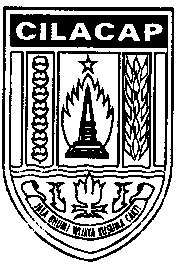 PEMERINTAH KABUPATEN CILACAPDINAS PERHUBUNGANJalan  Haryono Nomor  29 Telp. (0282) 534725 Fax. (0282) 521881CILACAPKode Pos 53213KEPALA DINAS PERHUBUNGANKABUPATEN CILACAPTULUS WIBOWO, SH, S.Pd. M.Si.Pembina Utama mudaNIP. 19630418 199203 1 009Cilacap, 22 Nopember 2017Pokja Pengadaan Jasa Pengelolaan PerparkiranKetua,J A S U N, SE, MM.PembinaNIP. 19680629 198703 1 001PEMERINTAH KABUPATEN CILACAPDINAS PERHUBUNGANJalan  Haryono Nomor  29 Telp. (0282) 534725 Fax. (0282) 521881CILACAPKode Pos 53213KEPALA DINAS PERHUBUNGANKABUPATEN CILACAPTULUS WIBOWO, SH, S.Pd. M.Si.Pembina Utama mudaNIP. 19630418 199203 1 009Cilacap, 22 Nopember 2017Pokja Pengadaan Jasa Pengelolaan PerparkiranKetua,J A S U N, SE, MM.PembinaNIP. 19680629 198703 1 001PEMERINTAH KABUPATEN CILACAPDINAS PERHUBUNGANJalan  Haryono Nomor  29 Telp. (0282) 534725 Fax. (0282) 521881CILACAPKode Pos 53213KEPALA DINAS PERHUBUNGANKABUPATEN CILACAPTULUS WIBOWO, SH, S.Pd. M.Si.Pembina Utama mudaNIP. 19630418 199203 1 009Cilacap, 22 Nopember 2017Pokja Pengadaan Jasa Pengelolaan PerparkiranKetua,J A S U N, SE, MM.PembinaNIP. 19680629 198703 1 001PEMERINTAH KABUPATEN CILACAPDINAS PERHUBUNGANJalan  Haryono Nomor  29 Telp. (0282) 534725 Fax. (0282) 521881CILACAPKode Pos 53213KEPALA DINAS PERHUBUNGANKABUPATEN CILACAPTULUS WIBOWO, SH, S.Pd. M.Si.Pembina Utama mudaNIP. 19630418 199203 1 009Cilacap, 22 Nopember 2017Pokja Pengadaan Jasa Pengelolaan PerparkiranKetua,J A S U N, SE, MM.PembinaNIP. 19680629 198703 1 001